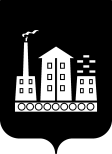 АДМИНИСТРАЦИЯ ГОРОДСКОГО ОКРУГА СПАССК-ДАЛЬНИЙ ПОСТАНОВЛЕНИЕ   22 апреля 2021 г.           г.Спасск-Дальний, Приморского края                 №  208-паО создании муниципального опорного центра дополнительного образования детей городского округа Спасск-ДальнийВ целях реализации мероприятий регионального проекта, обеспечивающего достижение целей, показателей и результатов федерального проекта «Успех каждого ребенка» национального проекта «Образование», утвержденного протоколом президиума Совета при Президенте Российской Федерации по стратегическому развитию и национальным проектам от 03 сентября 2018г. № 10 и от 24 декабря 2018г.  № 16, во исполнение приказа Министерства просвещения Российской Федерации от 03 сентября 2019г. № 467 «Об утверждении Целевой модели развития региональных систем дополнительного образования детей»,постановления Администрации Приморского края от 12 августа 2019г.        № 528-па «О внедрении целевой модели развития региональной системы дополнительного образования детей Приморского края», руководствуясь Уставом городского округа Спасск-Дальний Администрация городского округа Спасск-ДальнийПОСТАНОВЛЯЕТ:1. Создать муниципальный опорный центр дополнительного образования детей городского округа Спасск-Дальний на базе Муниципального бюджетного учреждения дополнительного образования «Созвездие» городского округа Спасск-Дальний.2. Утвердить прилагаемое положение о муниципальном опорном центре дополнительного образования детей городского округа Спасск-Дальний.3. Определить координатором деятельности муниципального опорного центра дополнительного образования детей городского округа Спасск-Дальний управление образования Администрации городского округа Спасск-Дальний.4. Директору Муниципального бюджетного учреждения дополнительного образования «Созвездие» городского округа Спасск-Дальний Тибенко Н.Г. обеспечить функционирование муниципального опорного центра дополнительного образования детей городского округа Спасск-Дальний с 26 апреля 2021г.5.  Административному управлению Администрации городского округа Спасск-Дальний (Моняк) разместить настоящее постановление на официальном сайте городского округа Спасск-Дальний.6. Контроль за исполнением настоящего постановления возложить на заместителя главы Администрации городского округа Спасск-Дальний  Журавского П.О.7. Настоящее постановление вступает в силу со дня его подписания.Глава городского округа Спасск-Дальний				        А.К. Бессонов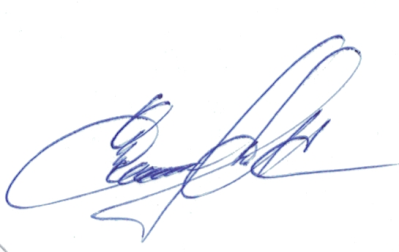 УТВЕРЖДЕНОпостановлением Администрации городского округа Спасск-Дальнийот 22.04.2021 № 208-паПОЛОЖЕНИЕо муниципальном опорном центре дополнительного образования детей городского округа Спасск-Дальний1. Общие положения1.1. Настоящее Положение о муниципальном опорном центре дополнительного образования детей городского округа Спасск-Дальний  определяет порядок создания, цель, задачи, структуру, функции и систему управления муниципального опорного центра дополнительного образования детей городского округа Спасск-Дальний (далее – МОЦ).1.2. МОЦ создан в рамках реализации регионального проекта, обеспечивающего достижение целей, показателей и результатов федерального проекта «Успех каждого ребенка» национального проекта «Образование», в соответствии с постановлением Администрации Приморского края от 12 августа 2019г.  № 528-па «О внедрении целевой модели развития региональной системы дополнительного образования детей Приморского края».1.3. Координатором МОЦ является управление образования Администрации городского округа Спасск-Дальний.1.4. МОЦ, созданный на базе Муниципального бюджетного учреждения дополнительного образования «Созвездие» городского округа Спасск-Дальний, является ядром системы дополнительного образования детей в городском округе Спасск-Дальний и ресурсным центром, обеспечивающим согласованное развитие дополнительных общеобразовательных программ для детей различной направленности (технической, естественно-научной, художественной, социально-гуманитарной, туристско-краеведческой, физкультурно-спортивной), осуществляет организационное, методическое и аналитическое сопровождение, и мониторинг развития системы дополнительного образования детей в городском округе Спасск-Дальний.1.5. МОЦ обеспечивает эффективное взаимодействие с региональным модельным центром дополнительного образования детей и другими участниками регионального проекта, обеспечивающего достижение целей, показателей и результатов федерального проекта «Успех каждого ребенка» национального проекта «Образование» в городском округе Спасск-Дальний.1.6. МОЦ в своей деятельности руководствуется:Конституцией Российской Федерации;Федеральным законом от 29 декабря 2012г. № 273-ФЗ «Об образовании в Российской Федерации»;распоряжением Правительства Российской Федерации от 04 сентября 2014г. № 1726-р «Об утверждении Концепции развития дополнительного образования детей»; приказом Министерства просвещения Российской Федерации от 09 ноября 2018г. № 196 «Об утверждении Порядка и осуществления образовательной деятельности по дополнительным общеобразовательным программам»;приказом Министерства просвещения Российской Федерации от 03 сентября 2019г. № 467 «Об утверждении Целевой модели развития региональных систем дополнительного образования детей»;постановлением Администрации Приморского края от 12 августа 2019г. № 528-па «О внедрении целевой модели развития региональной системы дополнительного образования детей Приморского края»;постановлением Правительства Приморского края от 15 апреля 2021г.          № 230-пп «О внедрении системы персонифицированного финансирования дополнительного образования детей на территории Приморского края»;уставом Муниципального бюджетного учреждения дополнительного образования «Созвездие» городского округа Спасск-Дальний;настоящим Положением и иными нормативно правовыми актами, действующими в сфере образования.1.7. МОЦ не является юридическим лицом, его деятельность не влечет за собой изменений типа и вида, организационно-правовой формы Муниципального бюджетного учреждения дополнительного образования «Созвездие» городского округа Спасск-Дальний.2. Цель деятельности МОЦ2.1. Целью деятельности МОЦ является создание условий для обеспечения в городском округе Спасск-Дальний эффективной системы взаимодействия в реализации современных, вариативных и востребованных дополнительных общеобразовательных программ различной направленности для детей, обеспечивающей достижение показателей развития системы дополнительного образования детей, установленных указами Президента Российской Федерации.3. Задачи МОЦ3.1. Задачами деятельности МОЦ являются:а) осуществление организационной, методической, нормативно-правовой, экспертно-консультационной поддержки участников системы взаимодействия в сфере дополнительного образования детей на территории городского округа Спасск-Дальний;б) выявление, формирование и распространение лучших практик реализации современных, вариативных и востребованных дополнительных общеобразовательных программ для детей различных направленностей на территории городского округа Спасск-Дальний;в) выявление инфраструктурного, материально-технического и кадрового потенциала на территории городского округа Спасск-Дальний в системе дополнительного образования детей;г) формирование и распространение моделей сетевого взаимодействия при реализации образовательных программ;д) обеспечение развития профессионального мастерства и уровня компетенций педагогов и других участников сферы дополнительного образования детей на территории городского округа Спасск-Дальний;е) участие в обеспечении функционирования общедоступного навигатора в системе дополнительного образования детей в Приморском крае, в том числе содержательное наполнение муниципального сегмента навигатора;ё) развитие системы управления в сфере дополнительного образования детей с применением современных организационных, правовых и финансово-экономических механизмов управления и развитиям муниципальной системы, учитывающих демографические, социально-экономические и социокультурные особенности городского округа Спасск-Дальний;ж) организационное, методическое и аналитическое содействие муниципальным учреждениям, реализующим программы дополнительного образования;з) организационно-техническое и методическое сопровождение внедрения модели персонифицированного финансирования дополнительного образования детей в городском округе Спасск-Дальний;и) создание условий и механизмов для выявления, сопровождения и поддержки одаренных детей на территории городского округа Спасск-Дальний.4.Функции МОЦ4.1. МОЦ осуществляет следующие функции:а) выполняет функции организационной, методической, нормативно-правовой и экспертно-консультационной поддержки в региональной системе дополнительного образования детей, обеспечивающей согласованное развитие дополнительных общеобразовательных программ для детей различной направленности (технической, естественно-научной, художественной, социально-гуманитарной, туристско-краеведческой, физкультурно-спортивной), способствует формированию особенной социокультурной среды современного развития дополнительного образования детей в городском округе Спасск-Дальний;б) содействует распространению лучших практик реализации современных, вариативных и востребованных дополнительных общеобразовательных программ для детей различных направленностей;в) проводит выявление и анализ лучших практик в городском округе Спасск-Дальний;г) предоставляет информацию о выявленных лучших практиках в государственное образовательное автономное учреждение дополнительного образования детей «Детско-юношеский центр Приморского края» (далее – РМЦ Приморского края), способствует их продвижению;д) осуществляет внедрение лучших практик, выявленных в городском округе Спасск-Дальний, в Приморском крае, а также лучших практик других субъектов Российской Федерации;е) обеспечивает апробацию и внедрение в организациях дополнительного образования детей разноуровневых программ, обеспечивающих получение детьми навыков и умений ознакомительного, базового и углубленного уровней;ё) создает, апробирует и внедряет модели обеспечения равного доступа к современным и вариативным дополнительным общеобразовательным программам;ж) обеспечивает взаимодействие между участниками регионального проекта, обеспечивающего достижение целей, показателей и результатов федерального проекта «Успех каждого ребенка» национального проекта «Образование» в городском округе Спасск-Дальний, в том числе реализует программы сотрудничества между различными организациями на уровне Администрации городского округа Спасск-Дальний, а также осуществляет организационно-техническое сопровождение реализации обязательств Администрации городского округа Спасск-Дальний в рамках реализации соглашений о сотрудничестве в сфере дополнительного образования детей;з) содействует качественному развитию организаций дополнительного образования детей, в том числе:проводит оценку существующих рисков управленческого, материально-технического, кадрового и методического несоответствия организаций, реализующих дополнительные общеобразовательные программы, современным требованиям системы дополнительного образования детей в Российской Федерации;оказывает методическую, информационную и организационную помощь организациям, реализующим дополнительные общеобразовательные программы;и) стимулирует использование сетевой формы реализации программ дополнительного образования, в том числе:участвует в разработке «типовых» программ, содержащих механизмы выявления и внедрения лучших практик сетевого взаимодействия в системе дополнительного образования детей;содействует привлечению образовательных организаций среднего и высшего образования, учреждений культуры и спорта к реализации дополнительных общеобразовательных программ;участвует в разработке предложений по созданию системы льгот и преференций в Приморском крае для развития сетевого взаимодействия в системе дополнительного образования детей;й) содействует проведению «летних школ», профильных смен по различным направлениям дополнительного образования детей, в том числе:участвует в разработке общеобразовательных программ для организаций летнего отдыха и проведения заочных школ;оказывает организационно-методическую поддержку по реализации дополнительных общеобразовательных программ в организациях летнего отдыхаи проведения заочных школ;обеспечивает реализацию мер по непрерывному развитию педагогических и управленческих кадров системы дополнительного образования детей, проводит анализ потребности в кадрах системы дополнительного образования детей на территории городского округа Спасск-Дальний;к) обеспечивает реализацию мероприятий по информированию и просвещению родителей в области дополнительного образования детей;л) организует стажировки специалистов МОЦ, а также руководителей и педагогов организаций, реализующих дополнительные общеобразовательные программы, в РМЦ Приморского края и (или) других ресурсных центрах;м) обеспечивает информационное сопровождение мероприятий регионального проекта, обеспечивающего достижение целей, показателей и результатов федерального проекта «Успех каждого ребенка» национального проекта «Образование» в городском округе Спасск-Дальний, иных мероприятий для детей и молодежи в Приморском крае, в том числе:участвует в реализации медиаплана информационного сопровождения внедрения целевой модели развития дополнительного образования в Приморском крае, проводит мероприятия по освещению деятельности регионального модельного центра и МОЦ в городском округе Спасск-Дальний;обеспечивает широкое вовлечение детей, в том числе детей из сельской местности и детей, находящихся в трудной жизненной ситуации, в конкурсные и иные мероприятия для обучающихся в системе дополнительного образования детей;обеспечивает ведение публичного перечня мероприятий для детей и молодежи в городском округе Спасск-Дальний;формирует позитивный образ системы дополнительного образования детей в городском округе Спасск-Дальний, в том числе с использованием ресурсов социальной рекламы;н) участвует в формировании информационно-телекоммуникационного контура системы дополнительного образования детей в Приморском крае, включающего:содержательное наполнение муниципального сегмента общедоступного навигатора в системе дополнительного образования детей;осуществляет создание и поддержку функционирования раздела МОЦ на официальном сайте Муниципального бюджетного учреждения дополнительного образования «Созвездие» городского округа Спасск-Дальний, включающего информационный, методический блоки и др.; участвует в проведении дистанционного обучения детей и родителей с использованием информационных ресурсов;организует проведение информационной кампании по продвижению мероприятий в системе дополнительного образования детей; о) ведет работу с профильными организациями по поддержке и сопровождению одаренных детей;п) готовит предложения по совершенствованию нормативно-правовых, финансовых, организационных механизмов.4.2. МОЦ может выполнять иные функции по поручению управления образования Администрации городского округа Спасск-Дальнийв рамках регионального проекта, обеспечивающего достижение целей, показателей и результатов федерального проекта «Успех каждого ребенка» национального проекта «Образование» на территории городского округа Спасск-Дальний.5. Общие требования к функционированию МОЦ5.1. Деятельность МОЦ осуществляется в соответствии с настоящим положением и планом мероприятий по организации деятельности МОЦ.5.2. Общее руководство МОЦ осуществляет его руководитель, который назначается и освобождается приказом директора Муниципального бюджетного учреждения дополнительного образования «Созвездие» городского округа Спасск-Дальний. Кандидатура руководителя МОЦ подлежит согласованию с управлением образования Администрации городского округа Спасск-Дальний.5.3. Руководитель МОЦ в рамках своей компетенции:организует деятельность МОЦ в соответствии с его задачами и функциями;утверждает план деятельности МОЦ;готовит проекты локальных правовых актов в рамках реализации плана деятельности МОЦ;несет ответственность за предоставляемую статистическую информацию и отчетность.5.4. Руководитель МОЦ имеет право:вносить предложения по совершенствованию деятельности МОЦ;давать указания, обязательные к исполнению специалистами МОЦ;запрашивать информацию от организаций и ведомств, выполняющих функции учредителя организаций, реализующих программы дополнительного образования детей, а также иных организаций в рамках реализации регионального проекта, обеспечивающего достижение целей, показателей и результатов федерального проекта «Успех каждого ребенка» национального проекта «Образование» на территориигородского округа Спасск-Дальний.